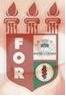 PLANILHA PARA CADASTROS DE LIVROS  BIBLIOTECA MARIA APARECIDA POURCHET CAMPOS        Classificação:       616.314                                  Código:	3298  Cutter:         A345e                                               Data: Turma 2014Autor(s):  Albuquerque, Adrianna Rodrigues deTitulo: ENDOCARDITE BACTERIANA:  Avaliação das condutas Profiláticas utilizadas pelos cirurgiões-dentistas generalistas e odontopediatrasOrientador(a): prof. Homero NevesCoorientador(a): Edição:  1ª        Editora  Ed. Do Autor     Local:  Recife    Ano:  2014  Páginas:  32Notas:  TCC – 1ª Turma graduação - 2014